2018-2019 EĞİTİM ÖĞRETİM YILINDA ÜNİVERSİTE KISMİ ZAMANLI ÇALIŞMA VE YEMEK BURSU BAŞVURUSU SIRASINDA CEVAPLANDIRILMASI GEREKEN SORULAR VE DİKKAT EDİLMESİ GEREKEN HUSUSLAR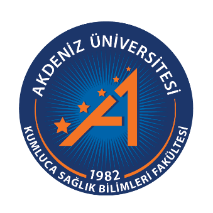 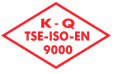 KİMLİK BİLGİLERİOKUL BİLGİLERİ*Dikey geçiş yapan öğrenciler müracaat formunu doldururken okula giriş yılı olarak ön-lisans öğrenimlerini tamamladıkları öğretim kurumuna giriş yıllarını yazacaklardırAİLE BİLGİLERİADRES BİLGİLERİBURS BİLGİLERİTC KİMLİK NUMARASIADI SOYADICİNSİYETİDOĞUM TARİHİ (YIL OLARAK)ÜNİVERSİTE ADIFAKÜLTE/YÜKSEKOKUL ADIBÖLÜM ADIOKULA GİRİŞ YILI*SINIFI1. Sınıf (   )      2. Sınıf (   )       3. Sınıf (   )        4. Sınıf (   )KAYIT DONDURMA, İZİN ALMA DURUMUBir yıl (   )       İki yıl (   )      Üç yıl (   )BABA YAŞIYOR MU?Evet (   )              Hayır (   )Evet (   )              Hayır (   )ANNE YAŞIYOR MU?Evet (   )              Hayır (   )ANNE BABA BİRLİKTE Mİ YAŞIYOR?Evet (   )              Hayır (   )BABA MESLEĞİGELİRİANNE MESLEĞİGELİRİOKUYAN KARDEŞ SAYISIOrtaöğretim (   )              Lise (   )                Üniversite (   )Ortaöğretim (   )              Lise (   )                Üniversite (   )AİLENİN OTURDUĞU EVKira (   )                  Aileye ait (   )                  Diğer (    )Kira (   )                  Aileye ait (   )                  Diğer (    )ADRES İLİADRES İLÇESİULAŞILABİLECEK TELEFON NUMARASIBAŞKA BİR KURUM YA DA KİŞİDEN BURS ALIYOR MUSUNUZ?Evet (   )        Hayır (   )MİKTARIBAŞVURULAN BURS TÜRÜYemek bursu (   )        Kısmi zamanlı çalışma (   )Yemek bursu (   )        Kısmi zamanlı çalışma (   )